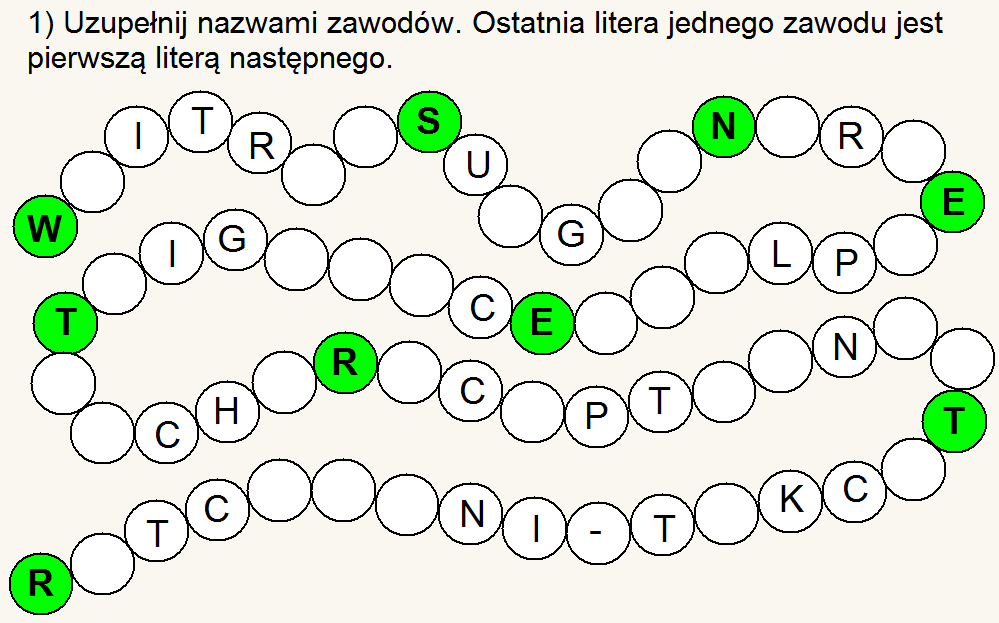 2) Uzupełnij wyrazy samogłoskami (a,e,i,o,u) tak, żeby powstały nazwy zawodów. Litery z kratek utworzą hasło._ c c _      n t _ n t _ n g _ n  _ _ r j _ d g      p l _ m b _ r    	         p  _ l _ t       s _  l  d _ _ r         p      l _ t _ c _ _ n   b _ b  y  s _ t t _ r         v       t               d  r _ s s m _ k _ r